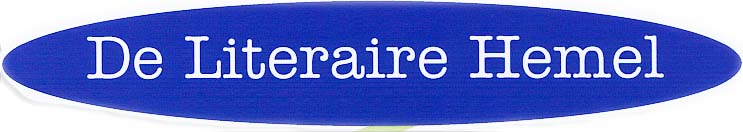 PERSBERICHT 26 september 2011De Literaire Hemel opent nieuw seizoen met succesvolle schrijversVrijdag 14 oktober houdt Stichting De Literaire Hemel de eerste bijeenkomst van het 11e seizoen.Te gast is Toine Heijmans, journalist bij de Volkskrant. Hij schreef in 2007 “La vie vinex”, observaties uit een nieuwbouwwijk. “Op zee” is zijn romandebuut. De hoofdpersoon besluit 3 maanden in zijn eentje te gaan zeilen. Het laatste stuk van zijn zeiltocht neemt hij zijn 7-jarige dochter mee. Twee dagen, van Noord-Denemarken naar Nederland, zijn ze meer dan ooit samen.Toen Toine zelf 7 jaar was, wilde hij zeiler en journalist worden. Het is beide gelukt. En nu heeft ie ook nog een bestseller op zijn naam staan. Het idee voor “Op zee” kwam tijdens een zeiltocht naar Zweden. Hij heeft het verhaal toen in één keer opgeschreven en daarna laten lezen aan oa zijn collega Bert Wagendorp en aan Femke Halsema. Toen zij positief reageerden durfde hij het aan om het op te sturen naar de uitgeverij die onmiddellijk Toine’s verteltalent herkende.Het is een onheilzwanger boek geworden, met opvallend korte zinnen en alinea’s. En dat werkt erg goed op het moment dat alles op het zeilschip mis lijkt te gaan. Want hoewel het verhaal in eerste instantie rustig lijkt voort te kabbelen, neemt het een zeer spannende wending, die tot een ware climax leidt. Kunsthistorica Eva Rovers schreef de veelomvattende biografie “De eeuwigheid verzameld. Helene Kröller-Müller 1869-. Vier jaar deed ze niets anders dan in haar eentje op een kamer aan de Groningse universiteit zich buigen over de vraag: wie was mevrouw Helene Kröller-Müller? Ze las een kist met 3400 brieven, bezocht en ondervroeg nabestaanden van Helene en haar directe omgeving en bestudeerde kunstwerken, die door de familie Kröller-Müller zijn aangekocht. Inmiddels is het boek bekroond met “het Lintje van de Boekverkoper”, een prijs voor kwalitatief hoogstaande non-fictie. Eva Rovers is november vorig jaar op het onderwerp Kröller-Müller gepromoveerd. Meindert Talma is een in Groningen wonende Friese muzikant, schrijver en dichter. “Laat het orgel jammeren” heet zijn eerste dichtbundel. Kleurrijke randfiguren uit stad en dorp, pijnlijke persoonlijke ontboezemingen, muziekavonturen en voetballers met baarden en snorren zijn de onderwerpen in deze bundel. Zijn poëzie is ongrijpbaar en absurdistisch. De schrijvers zullen worden geïnterviewd door  en Annette Timmer.De nieuwe folder met het complete programma voor september t/m december 2011 is te vinden op www.literairehemel,nlDe Literaire Hemel, vrijdag 14 Oktober  café De Amer in AmenAanvang: 20.30 uurToegang: € 10,00. Kaarten reserveren via website www.literairehemel.nl Nadere informatie: , 0528 – 374392 / 06 – 27074771